Montessori Elementary Assistant Educator/Teacher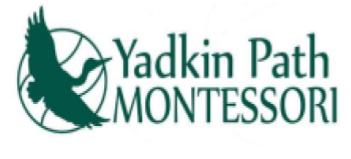 Yadkin Path Montessori School has an opening for a respectful, compassionate, adaptable Elementary Classroom Assistant working with children ages 6 to 12 years old. Your hours will be approximately 8:00 am to 5:30 pm, with any overtime hours being paid at a higher rate of pay (time-and-a-half per hour method).We are a small, nature-focused school with a close-knit community. Our goal is to create a living environment where children, our hope for the future, can thrive following Montessori principles. Our 9-acre campus with pond, woods, meadows, goats and geese is the perfect setting for both children and teachers to grow, not to mention a safer environment during the pandemic.Responsibilities:Supporting lead Elementary Teacher as Montessori pedagogy is implementedModeling graceful social skillsHelping the children maintain the clean, beautiful classroom environmentUpholding classroom limitsAssist in transitionsFollowing all NC DCDEE State and Sanitation requirementsPreferred:Knowledge of or personal/professional experience with Montessori, Waldorf, ReggioHomey sense of interior designStrong interest in the natural worldStrong organizational skillsRequirements:Respectful approach to interacting with childrenCommitment to long-term employmentGood communication skills (verbal and non-verbal)Willingness to learn, try, fail, experimentLong-term employment committedComfortable with technology and willing to learn new skills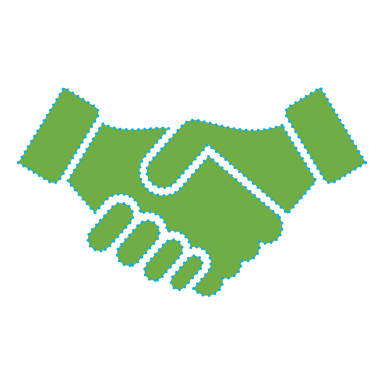 Click this link           to send your resume & cover letter that includes your personal statement of interest. Thank you!Also, if you really want to be “on the ball”, complete the linked YPMS EmployeeApplication and send it with your resume and cover letter above.YPM ApplicationFurther InformationTo work in education or child care in North Carolina, all applicants must have or do the following items:A qualifying Child Care Criminal Background Check Letter$26.50 paid onlineTo complete your background check now, CLICK HEREElectronic Fingerprinting ReportDone Locally (Rowan Sheriff's Dept)Or see approved list for other locations here: Local Fingerprinting LocationsCost varies depending on location chosenThis should be done within 7 days of your Criminal Background Check #1 aboveCPR/First Aid TrainingMust be done in-person, not onlineYou can complete it within 30 days of being hiredITS SIDS Training (if working with infants)You do not have to have the above four items done prior to being hired, but if you do have any of these completed, let us know. It is a good head start, no matter where you decide to be employed. Once hired, we can discuss these items further. Thank you!  